 Об утверждении Методики прогнозирования поступлений доходов в бюджет городского поселения ОктябрьскоеВ соответствии со статьёй 160.1 Бюджетного кодекса Российской Федерации, постановлением Правительства  Российской Федерации от 23.06.2016 № 574 «Об общих требованиях к методике прогнозирования поступлений доходов в бюджеты бюджетной системы Российской Федерации»: Утвердить Методику прогнозирования поступлений доходов в бюджет городского поселения Октябрьское (далее Методика) согласно приложению.Отделу финансово-экономической политики и бухгалтерского учета администрации городского поселения Октябрьское на очередной финансовый год и на плановый период руководствоваться утвержденной методикой.Признать утратившим силу постановление администрации городского поселения Октябрьское от 28.12.2017 № 490 «Об утверждении Методики прогнозирования поступлений доходов в бюджет городского поселения Октябрьское».Обнародовать настоящее постановление путем размещения в общедоступных местах, на официальном сайте городского поселения Октябрьское в сети «Интернет».  Постановление вступает в силу после его официального обнародования.Контроль за исполнением постановления оставляю за собой.Глава городского поселения Октябрьское	                                                  В.В. Сенченков                        Приложениек постановлению администрации городского поселения Октябрьскоеот « 12 » ноября 2018 года   № 410   Методика прогнозирования поступленийдоходов в бюджет городского поселения Октябрьское (далее – Методика)Настоящая Методика разработана в соответствии с общими требованиями к методике прогнозирования поступлений доходов в бюджеты бюджетной системы Российской Федерации, утвержденными постановлением Правительства Российской Федерации от 23.06.2016 № 574, и устанавливает методику прогнозирования поступлений доходов в бюджет городского поселения Октябрьское (далее – бюджет поселения) по кодам классификации доходов, главным администратором которых является администрация городского поселения Октябрьское (далее – главный администратор), в целях прогнозирования  доходов бюджета поселения при формировании проекта бюджета поселения на очередной финансовый год и плановый период.Прогнозирование поступлений доходов в бюджет поселения осуществляется следующим образом:Доходы, получаемые  в  виде  арендной  платы за земельные участки, государственная собственность на которые не разграничена и которые расположены в границах городских поселений, а также средства от продажи права на заключение договоров аренды указанных земельных участков  650 1 11 05013 13 0000 120.	1.1. Для расчета прогнозного объема поступлений доходов в бюджет поселения от арендной  платы за земельные участки, государственная собственность на которые не разграничена и которые расположены в границах городских поселений, а также средства от продажи права на заключение договоров аренды указанных земельных участков используется метод прямого расчета.  	1.2. Размер арендной платы по земельным участкам, передаваемым в рамках каждого договора аренды, осуществляется в соответствии с Земельным кодексом Российской Федерации, постановлением Правительства Ханты-Мансийского автономного округа – Югры от 02.12.2011 № 457-п «Об арендной плате за земельные участки земель населенных пунктов», решением Совета депутатов городского поселения Октябрьское от 17.03.2015       № 93 «Об установлении коэффициентов переходного периода для расчета арендной платы за землю». 1.3. Расчет планового (прогнозного)  показателя  данного  вида доходов производится по следующей формуле:                                                        n                                        АП = (∑ ПЛi ± Пк)*N, где                                                     i=1 АП - доходы, получаемые  в  виде  арендной  платы за земельные участки, государственная собственность на которые не разграничена и которые расположены в границах городских поселений, а также средства от продажи права на заключение договоров аренды указанных земельных участков.ПЛi – размер  годовой арендной платы по каждому договору аренды, действующему (заключенному) в текущем году и планируемому к заключению  в очередном финансовом году и плановом периоде; Пк – показатель корректировки, позволяющий скорректировать плановое значение показателя доходов  в очередном финансовом году и плановом периоде, с учетом внесения изменений в Порядок определения размера арендной платы за земельные участки, государственная собственность на которые не разграничена и которые расположены в границах городских поселений, а также поступлений в виде арендной платы по неисполненным обязательствам; n - количество договоров аренды действующих (заключенных) в текущем году  и планируемых к заключению в очередном финансовом году и плановом периоде;N – норматив отчисления доходов в бюджет поселения.2. Доходы от сдачи в аренду имущества, составляющего казну городских поселений (за исключением земельных участков) 650 1 11 05075 13 0000 120.            2.1. Для расчета прогнозного объема поступлений доходов в бюджет поселения от сдачи в аренду имущества, составляющего казну городских поселений (за исключением земельных участков) используется метод прямого расчета. 2.2. Расчет прогнозного объема поступлений доходов в бюджет поселения от сдачи в аренду имущества, составляющего казну городских поселений (за исключением земельных участков) осуществляется на основании заключенных договоров аренды имущества, ожидаемого поступления в бюджет поселения за текущий финансовый год, динамики поступления в отчетном финансовом году,  а также взысканий задолженности прошлых лет.2.3. Прогнозная сумма дохода от сдачи в аренду имущества, составляющего казну городских поселений (за исключением земельных участков), подлежащая поступлению в доход бюджета поселения в очередном финансовом году и в плановом периоде, рассчитывается следующим образом:П = ∑Нп +/- Вп  где:П - прогноз поступления доходов от сдачи в аренду муниципального имущества в  бюджет городского поселения Октябрьское;∑Нп - сумма начисленных платежей по арендной плате за муниципальное имущество по заключенным договорам аренды  в бюджет поселения;Вп - оценка выпадающих (дополнительных) доходов от сдачи в аренду имущества городского поселения Октябрьское в связи с выбытием (приобретением)  муниципального имущества (продажа (передача) имущества, заключение дополнительных договоров, изменение видов целевого использования и др.).3. Прочие поступления от использования имущества, находящегося в собственности городских поселений (за исключением имущества муниципальных бюджетных и автономных учреждений, а также имущества муниципальных унитарных предприятий, в том числе казенных) 650 1 11 09045 13 0000 120.3.1. Для расчета прогнозного объема поступлений доходов в бюджет поселения от использования имущества, находящегося в собственности городских поселений (за исключением имущества муниципальных бюджетных и автономных учреждений, а также имущества муниципальных унитарных предприятий, в том числе казенных)                    используется метод прямого расчета. 3.2. Расчет прогнозного объема поступлений доходов от сдачи в социальный и коммерческий наем жилых помещений осуществляется на основании заключенных договоров найма, ожидаемого поступления в бюджет поселения за текущий финансовый год,   а также взысканий задолженности прошлых лет.      3.3. Прогнозная сумма поступления от использования имущества, находящегося в собственности городских поселений (за исключением имущества муниципальных бюджетных и автономных учреждений, а также имущества муниципальных унитарных предприятий, в том числе казенных), подлежащая поступлению в доход бюджета поселения в очередном финансовом году и в плановом периоде, рассчитывается следующим образом:Sксн.очер = (Sкн + Sсн) х 12 месяцев + Дочер;Sксн.пл1 = (Sкн + Sсн) х 12 месяцев + Дочер1;Sксн.пл2 = (Sкн + Sсн) х 12 месяцев + Дочер2,где:Sксн.очер, Sксн.пл1, Sксн.пл2 – сумма поступлений платы за пользование жилыми помещениями на условиях договоров найма в очередном финансовом году, первом году планового периода, втором году планового периода соответственно;Sкн – сумма начисленной в бухгалтерском учете платы от сдачи в коммерческий наём жилых помещений в соответствии с заключенными договорами;Sсн - сумма начисленной в бухгалтерском учете платы от сдачи в социальный наём жилых помещений в соответствии с заключенными договорами;Дочер, Дочер1, Дочер2 – прогнозируемая сумма взыскания дебиторской задолженности по договорам найма в очередном финансовом году, первом году планового периода, втором году планового периода соответственно;4.Доходы от реализации иного имущества, находящегося в собственности городских поселений (за исключением имущества муниципальных бюджетных и автономных учреждений, а также имущества муниципальных унитарных предприятий, в том числе казенных), в части реализации основных средств по указанному имуществу                        650 1 14 02053 13 0000 410.4.1. Для расчета прогнозного объема поступлений доходов в бюджет поселения от реализации иного имущества, находящегося в собственности городских поселений (за исключением имущества муниципальных бюджетных и автономных учреждений, а также имущества муниципальных унитарных предприятий, в том числе казенных), в части реализации основных средств по указанному имуществу используется метод прямого расчета.4.2. Расчет прогнозного объема поступлений доходов от реализации имущества прогнозируется на основании прогнозного плана приватизации муниципального имущества городского поселения, перечень недвижимого имущества, балансовая стоимость (оценка объекта), а также движимого имущества, находящегося в собственности городского поселения, планируемого к приватизации, отчет о приватизации.4.3 Прогнозная сумма поступления от реализации имущества, подлежащая поступлению в доход бюджета поселения в очередном финансовом году и в плановом периоде, рассчитывается следующим образом: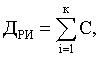 где: к - количество объектов, планируемых к приватизации в прогнозируемом периоде;С - рыночная или балансовая (оценка объекта) стоимость объектов, планируемых к приватизации в прогнозируемом периоде.5.Доходы от продажи земельных участков, государственная собственность на которые не разграничена и которые расположены в границах городских поселений                              650 1 14 06013 13 0000 430.5.1. Для расчета прогнозного объема поступлений доходов в бюджет поселения от продажи земельных участков, государственная собственность на которые не разграничена и которые расположены в границах городских поселений используется метод прямого расчета.5.2. Расчет планового (прогнозного)  показателя  данного  вида доходов, производится по следующей формуле:                                                n 
                                                Д = (∑ Дi ± Пк)*N, где:                                               i=1 Д - доходы от продажи земельных участков, государственная собственность на которые не разграничена и которые расположены в границах городских поселений, в очередном финансовом году и плановом периоде; Дi – сумма поступлений доходов от продажи земельных участков, государственная собственность на которые не разграничена и которые расположены в границах городских поселений, по каждому земельному участку, рассчитанная с применением нормативно закрепленного процента от кадастровой стоимости каждого земельного участка  и сравнительных подходов оценки; Пк – показатель корректировки  на разницу между начальной ценой и ценой сделки приватизации по результатам продажи посредством торгов, публичного предложения, без объявления цены, а также  с учетом динамики продаж аналогичных земельных участков за прошлые периоды; n – количество земельных участков, государственная собственность на которые не разграничена и которые расположены в границах городских поселений, и  подлежащих продаже в очередном финансовом году и плановом периоде. N – норматив отчисления доходов в бюджет поселения.6.Прочие поступления от денежных взысканий (штрафов) и иных сумм в возмещение ущерба, зачисляемые в бюджеты городских поселений 650 1 16 90050 13 0000 1406.1. Прогноз прочих поступлений от денежных взысканий (штрафов) и иных сумм в возмещение ущерба, зачисляемых в бюджет поселения, рассчитывается с применением метода усреднения по следующей формуле:Дш = (Дш1 + Дш2 + Дшn)/n,где:Дш – прогнозное поступление доходов от прочих поступлений от денежных взысканий (штрафов) и иных сумм в возмещение ущерба;                 Дш1..n – фактические поступления от денежных взысканий (штрафов) и иных сумм в возмещение ущерба за отчетные периоды;n – количество отчетных периодов (3 года, предшествующих прогнозируемому).6.2. В случае, если расчетная сумма сложилась в отрицательном значении, прогнозная сумма прочих поступлений от денежных взысканий (штрафов) и иных сумм в возмещение ущерба, зачисляемых в бюджет поселения, в прогноз поступления доходов не включается.7.Невыясненные поступления, зачисляемые в бюджеты городских поселений                      650 1 17 01050 13 0000 180Платежи, отнесенные к невыясненным поступлениям, подлежат уточнению (выяснению) в течение финансового года, в связи с этим расчет прогноза поступлений по коду «Невыясненные поступления, зачисляемые в бюджеты городских поселений» на очередной финансовый год не производится.8. Безвозмездные поступления от других бюджетов бюджетной системы Российской ФедерацииОбъём безвозмездных поступлений от других бюджетов бюджетной системы Российской Федерации  (Федерального бюджета, бюджета Ханты-Мансийского автономного округа – Югры и бюджета Октябрьского района) прогнозируются исходя из:объема расходов местного бюджета (проекта бюджета муниципального района), предусмотренных на предоставление межбюджетных трансфертов бюджету поселений;нормативных правовых актов муниципального района, устанавливающих порядок предоставления межбюджетных трансфертов бюджету поселения;соглашений, заключенных с администрацией Октябрьского района, о предоставлении межбюджетных трансфертов бюджету поселения.9. Государственная пошлина за выдачу органом местного самоуправления поселения специального разрешения на движение по автомобильным дорогам транспортных средств, осуществляющих перевозки опасных, тяжеловесных и (или) крупногабаритных грузов, зачисляемая в бюджеты поселений 65010807175010000110	Доходы от государственной пошлины за выдачу органом местного самоуправления поселения специального разрешения на движение по автомобильным дорогам транспортных средств, осуществляющих перевозки опасных, тяжеловесных и (или) крупногабаритных грузов, зачисляемая в бюджет поселения не прогнозируется в связи со сложностью прогнозирования сумм, подлежащих зачислению в бюджет поселения, ввиду несистематичности и непредсказуемости объема их поступления.	 В процессе исполнения бюджета поселения, при внесении изменений в утвержденные параметры бюджета поселения устанавливаются плановые назначения  с учетом фактического поступления в бюджет поселения дохода.10. Доходы, получаемые в виде арендной платы, а также средства от продажи права на заключение договоров аренды за земли, находящиеся в собственности городских поселений (за исключением земельных участков муниципальных бюджетных и автономных учреждений) 650 1 11 05025 13 0000 1201.1. Для расчета прогнозного объема поступлений доходов в бюджет поселения от арендной  платы , а также средства от продажи права на заключение договоров аренды за земли, находящиеся в собственности городских поселений (за исключением земельных участков муниципальных бюджетных и автономных учреждений) используется метод прямого расчета.  	1.2. Размер арендной платы по земельным участкам, передаваемым в рамках каждого договора аренды, осуществляется в соответствии с Земельным кодексом Российской Федерации, постановлением Правительства Ханты-Мансийского автономного округа – Югры от 02.12.2011 № 457-п «Об арендной плате за земельные участки земель населенных пунктов», решением Совета депутатов городского поселения Октябрьское от 17.03.2015       № 93 «Об установлении коэффициентов переходного периода для расчета арендной платы за землю». 1.3. Расчет планового (прогнозного)  показателя  данного  вида доходов производится по следующей формуле:                                                        n                                        АП = (∑ ПЛi ± Пк)*N, где                                                     i=1 АП - доходы, получаемые  в  виде  арендной  платы за земельные участки, государственная собственность на которые не разграничена и которые расположены в границах городских поселений, а также средства от продажи права на заключение договоров аренды указанных земельных участков.ПЛi – размер  годовой арендной платы по каждому договору аренды, действующему (заключенному) в текущем году и планируемому к заключению  в очередном финансовом году и плановом периоде; Пк – показатель корректировки, позволяющий скорректировать плановое значение показателя доходов  в очередном финансовом году и плановом периоде, с учетом внесения изменений в Порядок определения размера арендной платы за земельные участки, государственная собственность на которые не разграничена и которые расположены в границах городских поселений, а также поступлений в виде арендной платы по неисполненным обязательствам; n - количество договоров аренды действующих (заключенных) в текущем году  и планируемых к заключению в очередном финансовом году и плановом периоде;N – норматив отчисления доходов в бюджет поселения.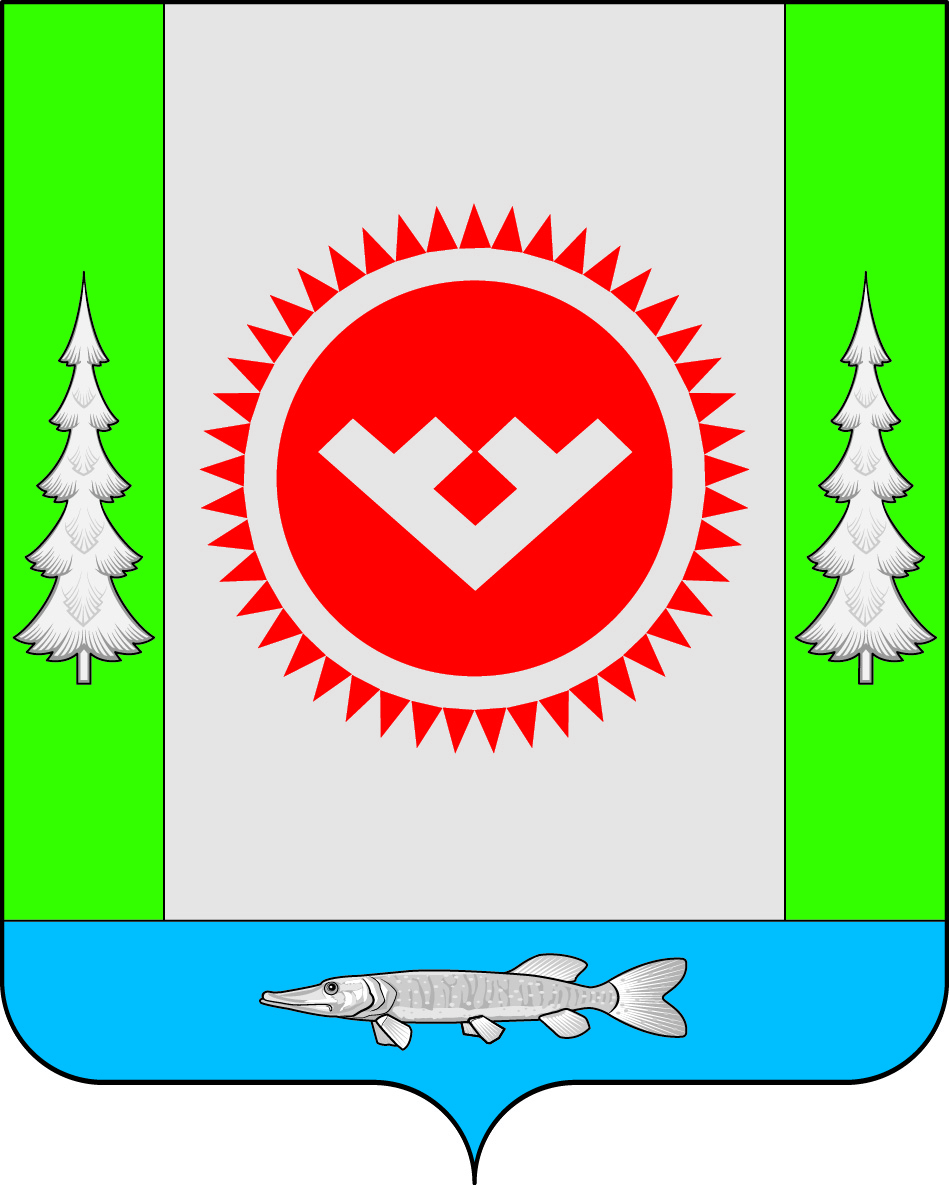 АДМИНИСТРАЦИЯГОРОДСКОГО ПОСЕЛЕНИЯ ОКТЯБРЬСКОЕОктябрьского районаХанты-Мансийского автономного округа - ЮгрыПОСТАНОВЛЕНИЕ     п.г.т. Октябрьское